Heidelberger StadtwaldIn *Heidelberg gibt es einen *Stadtwald.Dieser Wald ist auf den Bergen von Heidelberg „Heiligenberg“ und „Königstuhl“.Im Stadtwald stehen *Laubbäume und *Nadelbäume.Zu den Laubbäumen gehören *Buchen, *Eichen und *Esskastanienbäume.Zu den Nadelbäumen gehören *Fichten.In dem Wald kann man zum Beispiel Esskastanien sammeln, sich erholen, Spazieren gehen und wandern.Dort gibt es zwei beliebte Waldwege: Die „Via Naturae“ und der „Walderlebnispfad“.Auf der Via Naturae erklären *Erklärtafeln den Wald. Auf dem Walderlebnispfad gibt es viele Spielplätze zum Thema Wald.Die Waldwege kann man mit der Schulklasse besuchen.Informationen zu den Waldwegen findest du hier: https://www.heidelberg.de/site/Heidelberg_ROOT/get/documents_E1468927468/heidelberg/Objektdatenbank/67/PDF/67_pdf_Flyer_Walderlebnispfad_ViaNaturae.pdf Warst du schon einmal im Heidelberger Stadtwald?Worterklärungen:HeidelbergEine Stadt in Deutschland.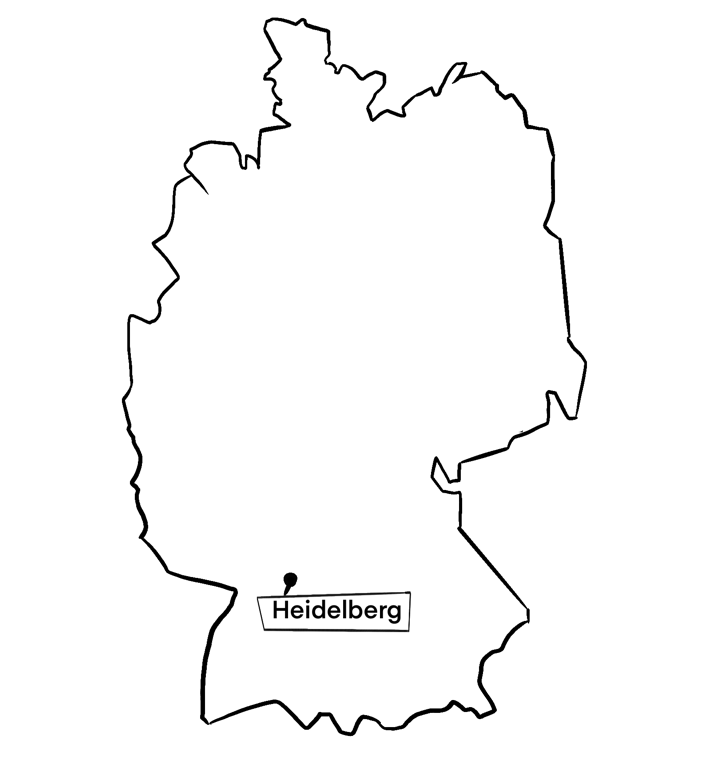 Eine Stadt in Deutschland.der Stadtwald,die StadtwälderStadtWaldder Stadtwald,die StadtwälderEin Wald, der nahe an der Stadt ist.Ein Wald, der nahe an der Stadt ist.der Laubbaum,die LaubbäumeEin Baum mit Blättern.Ein Baum mit Blättern.der Nadelbaum,die NadelbäumeEin Baum mit Nadeln.Ein Baum mit Nadeln.die Buche,die Buchen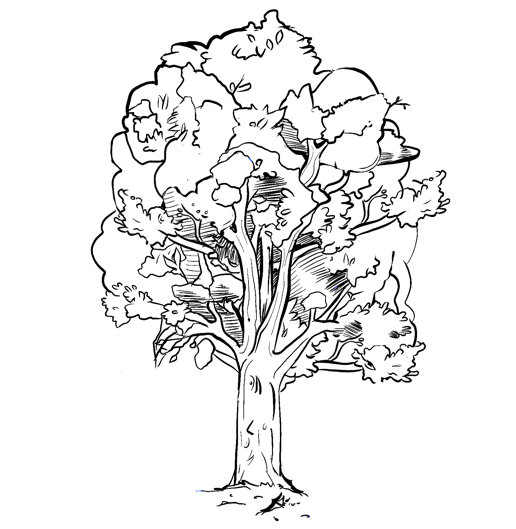 die Eiche,die Eichen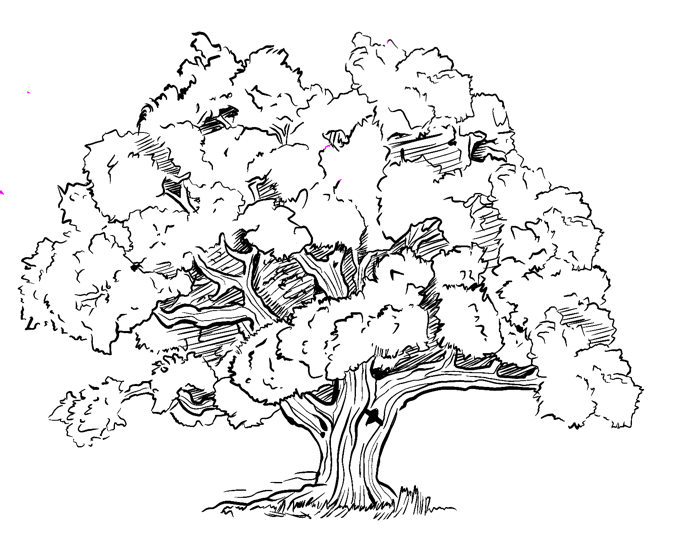 die Esskastanie,die Esskastanien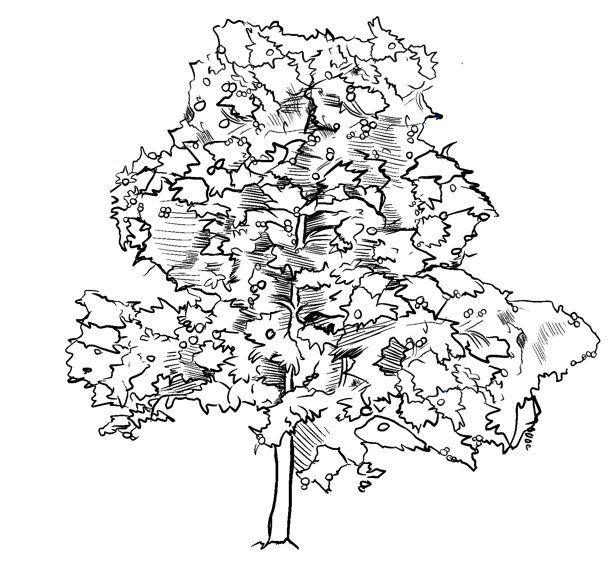 die Fichte,die Fichten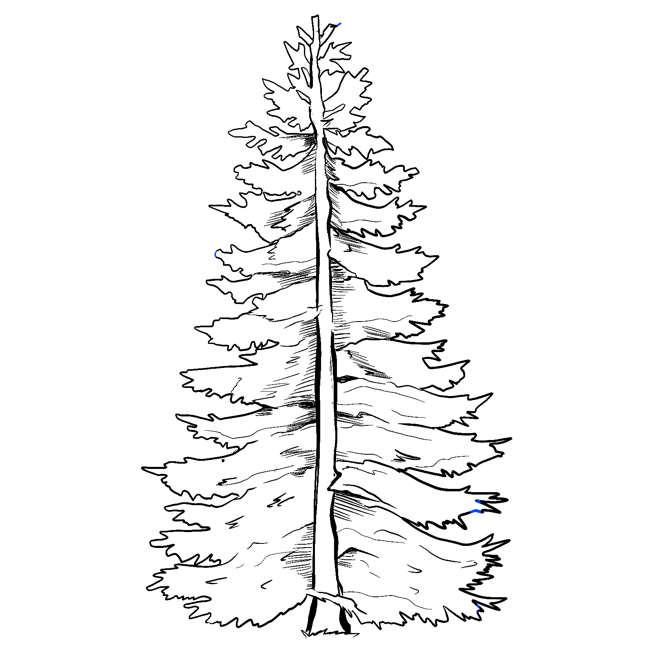 das Erklärtafel,die ErklärtafelErklärenTafeldas Erklärtafel,die ErklärtafelEine Tafel, auf der etwas erklärt wird.Eine Tafel, auf der etwas erklärt wird.